   الاسم :---------------------   	                              موقع الأوائل التعليميالنتاجات الواجب تحققها:أن يتعرف الطالب على آداب استخدام الحمام ـــــــــــــــــــــــــــــــــــــــــــــــــــــــــــــــــــــــــــــــــــــــــــــــــــــــــــــــــــــــــــــــــــــــــــــــــــــــــــــــــــــــــــــــــــــــــــــــــــــــــــــــــــــ       السؤال الأول : أتامل المواقف التالية ثم أضع دائرة حول رمز الإجابة الصحيحة(5 علامات)* صديقنا عبد الله أراد الدخول إلى الحمام لكن الباب 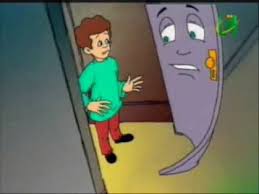      لم يسمح له بالدخول إلا إذا قام بـــ :     1- الدخول بالرجل .................. أ- اليمين                     ب- اليسار	2- أن يقول .................................أ- غفرانك                   ب- " أعوذ بالله من الخبث والخبائث "      3- أن ........................ داخل الحمام أ- يتكلم                     ب- لا يتكلم  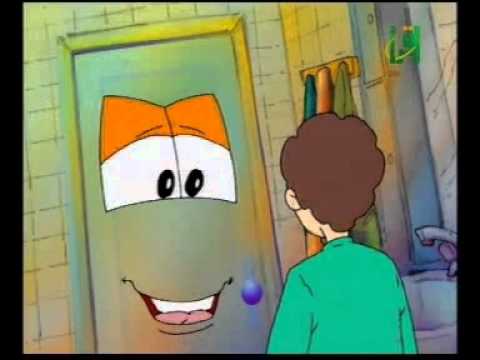 بعد أن قضى عبدالله حاجته لم يسمح له الباب بالخروج إلا إذا قام بــــ:1- غسل يديه بالماء والصابون و ...................أ- ترك الصنبور مفتوحا             ب-  إغلاقه جيدا 2- أن يقول ................................	أ- غفرانك                         ب- " أعوذ  بالله من الخبث والخبائث "العلامة الكلية1النتاجعلامة الطالبالتقييم اللفظي                (جيد، جيد جداً، ممتاز)